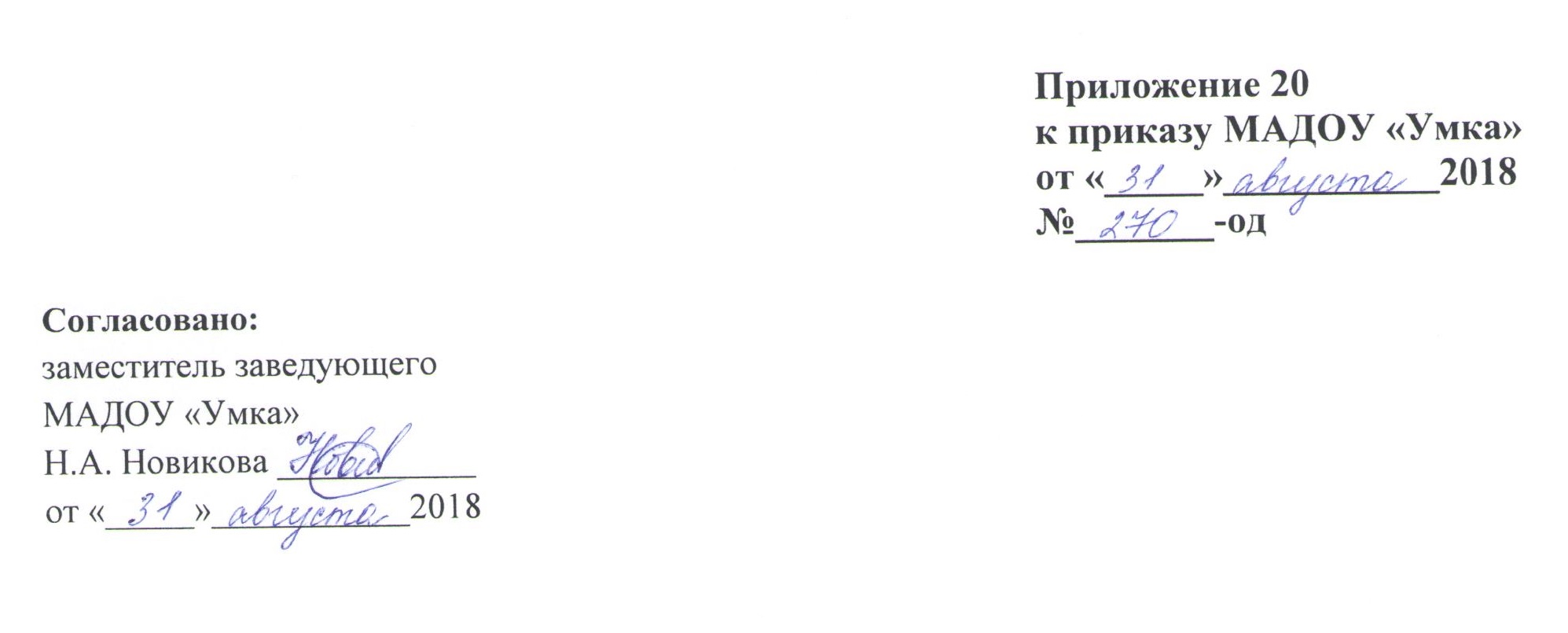 Рабочая программапо разделу «Ознакомление с предметным и социальным окружением»образовательная область «Познавательное развитие»для детей старшей группы1 непрерывная образовательная деятельность в 2 недели (всего 18 непрерывных образовательных деятельностей в год)Составитель:воспитательМАДОУ «Умка»Шамрюкова Г.Х.2018-2019 учебный годПояснительная запискаРабочая программа по «Ознакомлению с предметным и социальным окружением» образовательная область «Познавательное развитие» для старшей группы составлена на основе основной образовательной программы дошкольного образования МАДОУ «Умка».Рабочая программа рассчитана на организацию 18 непрерывных образовательных деятельностей в год, 1 период в две недели, длительностью 20 минут.Актуальность заключается в том, что содержание программы соответствует основным положениям возрастной психологии и дошкольной педагогики и выстроено по принципу развивающего образования, целью которого является развитие ребенка и обеспечивает единство воспитательных, развивающих и обучающих целей и задач. Рабочая программа определяет содержание и организацию воспитательно-образовательного процесса для детей для старшей группы.Новизна данной программы состоит в том, что она предполагает использование информационно-коммуникативных технологий. Для дошкольников первична не информация, а отношение к ней, поэтому программа предполагает использование методов, способных сделать процесс и способ познания привлекательным, способным вызвать радость и положительные эмоции, изменить структуру мироощущения посредством проблемного подхода и поисково-исследовательской деятельности, позволяющей выразить эмоции и другие содержания психики.Принципы отбора основного и дополнительного содержания связаны с преемственностью целей образования при переходе от одной возрастной группы к другой, продолжением дальнейшего обучения в школе логикой внутри предметных связей, а также с возрастными особенностями развития воспитанников.Цель: освоение первоначальных представлений социального характера и включения детей в систему социальных отношений. Задачи, реализуемые в программе:- Ознакомление с окружающим социальным миром, расширение кругозора детей, формирование целостной картины мира.- Формирование первичных представлений о малой родине и Отечестве, представлений о социокультурных ценностях нашего народа, об отечественных традициях и праздниках.- Формирование элементарных представлений о планете Земля как общем доме людей, о многообразии стран и народов мира.Особенности организации образовательного процесса.Организация деятельности взрослых и детей по реализации и освоению образовательной области «Познавательное развитие» осуществляется в двух основных моделях организации образовательного процесса - совместной деятельности взрослого и детей, и самостоятельной деятельности детей. Решение образовательных задач осуществляется в виде: непрерывной образовательной деятельности (НОД), образовательной деятельности, осуществляемой в ходе режимных моментов и самостоятельной деятельности детей.Отличительные особенности организации образовательного процесса.Отличительные особенности заключаются в том, что программа составлена с учетом интеграции образовательных областей:Формы организации образовательного процессаПрограмма основывается на основополагающих принципах:развивающего обучения и научного положения Л. С. Выготского о том, что правильно организованное обучение «ведет» за собой развитие. Воспитание и психическое развитие не могут выступать как два обособленных, независимых друг от друга процесса, но при этом «воспитание служит необходимой и всеобщей формой развития ребенка» (В.В. Давыдов);культуросообразности - учет национальных ценностей и традиций в образовании, восполнение недостатков духовно-нравственного и эмоционального воспитания. Образование рассматривается как процесс приобщения ребенка к основным компонентам человеческой культуры; научной обоснованности и практической применимости (содержание Программы соответствует основным положениям возрастной психологии и дошкольной педагогики);критерия полноты, необходимости и достаточности (позволяет решать поставленные цели и задачи при использовании разумного «минимума» материала);единства воспитательных, развивающих и обучающих целей и задач процесса образования детей дошкольного возраста, в ходе реализации которых формируются такие качества, которые являются ключевыми в развитии дошкольников;интеграции образовательных областей в соответствии с возрастными возможностями и особенностями детей, спецификой и возможностями образовательных областей;комплексно-тематического построения образовательного процесса;построения образовательного процесса на адекватных возрасту формах работы с детьми. Основной формой работы с дошкольниками и ведущим видом их деятельности является игра;учета соблюдения преемственности между всеми возрастными дошкольными группами и между детским садом и начальной школой;варьирования образовательного процесса в зависимости от региональных особенностей;решения программных образовательных задач в совместной деятельности взрослого и детей, и самостоятельной деятельности дошкольников не только в рамках непосредственно образовательной деятельности, но и при проведении режимных моментов.Учебно-тематический планСодержание рабочей программыРебенок в семье и сообществе, патриотическое воспитаниеОбраз Я. Расширять представления ребенка об изменении позиции в связи с взрослением (ответственность за младших, уважение и помощь старшим, в том числе пожилым людям и т.д.). Через символические и образные средства углублять представления ребенка о себе в прошлом, настоящем и будущем.Расширять традиционные гендерные представления. Воспитывать уважительное отношение к сверстникам своего и противоположного пола.Семья. Углублять представления ребенка о семье и ее истории; о том, где работают родители, как важен для общества их труд. Поощрять посильное участие детей в подготовке различных семейных праздников. Приучать к выполнению постоянных обязанностей по дому.Детский сад. Продолжать формировать интерес к ближайшей окружающей среде: к детскому саду, дому, где живут дети, участку детского сада и др. Обращать внимание на своеобразие оформления разных помещений.Развивать умение замечать изменения в оформлении помещений, учить объяснять причины таких изменений; высказывать свое мнение по поводу замеченных перемен, вносить свои предложения о возможных вариантах оформления. Подводить детей к оценке окружающей среды.Вызывать стремление поддерживать чистоту и порядок в группе, украшать ее произведениями искусства, рисунками. Привлекать к оформлению групповой комнаты, зала к праздникам. Побуждать использовать созданные детьми изделия, рисунки, аппликации (птички, бабочки, снежинки, веточки с листьями и т. п.).Расширять представления ребенка о себе как о члене коллектива, формировать активную жизненную позицию через участие в совместной проектной деятельности, взаимодействие с детьми других возрастных групп, посильное участие в жизни дошкольного учреждения. Приобщать к мероприятиям, которые проводятся в детском саду, в том числе и совместно с родителями (спектакли, спортивные праздники и развлечения, подготовка выставок детских работ).Родная страна. Расширять представления о малой Родине. Рассказывать детям о достопримечательностях, культуре, традициях родного края; о замечательных людях, прославивших свой край.Расширять представления детей о родной стране, о государственных праздниках (8 Марта, День защитника Отечества, День Победы, Новый год и т.д.). Воспитывать любовь к Родине.Формировать представления о том, что Российская Федерация (Россия) — огромная многонациональная страна. Рассказывать детям о том, что Москва —главный город, столица нашей Родины. Познакомить с флагом и гербом России, мелодией гимна.Расширять представления детей о Российской армии. Воспитывать уважение к защитникам отечества. Рассказывать о трудной, но почетной обязанности защищать Родину, охранять ее спокойствие и безопасность; о том, как в годы войн храбро сражались и защищали нашу страну от врагов прадеды, деды, отцы. Приглашать в детский сад военных, ветеранов из числа близких родственников детей. Рассматривать с детьми картины, репродукции, альбомы с военной тематикой.Самообслуживание, самостоятельность трудовое воспитаниеУважение к труду взрослых. Расширять представления детей о труде взрослых, результатах труда, его общественной значимости. Формировать бережное отношение к тому, что сделано руками человека. Прививать детям чувство благодарности к людям за их труд.Формирование основ безопасностиБезопасное поведение в природе. Формировать основы экологической культуры и безопасного поведения в природе.Формировать понятия о том, что в природе все взаимосвязано, что человек не должен нарушать эту взаимосвязь, чтобы не навредить животному и растительному миру.Знакомить с явлениями неживой природы (гроза, гром, молния, радуга), с правилами поведения при грозе.Знакомить детей с правилами оказания первой помощи при ушибах и укусах насекомых.Безопасность на дорогах. Уточнять знания детей об элементах дороги (проезжая часть, пешеходный переход, тротуар), о движении транспорта, о работе светофора.Знакомить с названиями ближайших к детскому саду улиц и улиц, на которых живут дети.Знакомить с правилами дорожного движения, правилами передвижения пешеходов и велосипедистов.Продолжать знакомить с дорожными знаками: «Дети», «Остановка трамвая», «Остановка автобуса», «Пешеходный переход», «Пункт первой медицинской помощи», «Пункт питания», «Место стоянки», «Въезд запрещен», «Дорожные работы», «Велосипедная дорожка».Безопасность собственной жизнедеятельности. Закреплять основы безопасности жизнедеятельности человека.Продолжать знакомить с правилами безопасного поведения во время игр в разное время года (купание в водоемах, катание на велосипеде, на санках, коньках, лыжах и др.).Расширять знания об источниках опасности в быту (электроприборы, газовая плита, утюг и др.). Закреплять навыки безопасного пользования бытовыми предметами.Уточнять знания детей о работе пожарных, о причинах пожаров, об элементарных правилах поведения во время пожара. Знакомить с работой службы спасения — МЧС. Закреплять знания о том, что в случае необходимости взрослые звонят по телефонам «01», «02», «03».Педагогический мониторинг.Педагогическая диагностика проводится на основе диагностического пособия Афонькиной Ю.А. Педагогический мониторинг в новом контексте образовательной деятельности. Изучение индивидуального развития детей / Ю.А. Афонькина. – Волгоград: Учитель, 2015. Мониторинг проводится 2 раз в год (сентябрь, май) в форме наблюдения, беседы, игры в целях дальнейшего планирования педагогических действий.Предлагаемая в данном диагностическом журнале модель педагогической диагностики индивидуального развития детей разработана с учетом образовательных областей и их приоритетных направлений, определенных ФГОС ДО. В каждой образовательной области в контексте определенных направлений выделены уровни эффективности педагогического воздействия, то есть педагогическая диагностика предполагает не ранжирование детей по их достижениям, а выявление целесообразности и полноты использования педагогами образовательных ресурсов для обеспечения развития каждого ребенка.С учетом того факта, что в раннем и дошкольном возрасте основные линии психического развития находятся в стадии становления и, как следствие, их показатели могут быть недостаточно устойчивы, зависимы от особенностей микросоциума, здоровья ребенка, его эмоционального состояния на момент диагностики, в методике предлагаются наряду с устоявшейся уровневой градацией (высокий, средний, низкий) промежуточные уровни эффективности педагогических воздействий: средний/высокий, низкий/средний, низший/низкий; это позволяет сделать диагностику точнее. Содержание уровней разработано с учетом преемственности в отношении каждой возрастной группы от 2 до 7 лет, что позволяет сделать педагогический мониторинга систематическим, «пролонгированным» и отразить историю развития каждого ребенка в условиях образовательной деятельности. Итоги диагностики фиксируются в карте оценки уровней эффективности педагогических воздействий (Приложение 1)Программно-методическое обеспечениеМетодическая литератураДля педагогов1.Алёшина Н. В. «Ознакомление дошкольников с окружающим и социальной действительностью» (старшая и подготовительная группы). ООО «ЦГЛ», Москва 2005г.2.Богуславская Н. Е., Купина Н. А. «Весёлый этикет». «АРД ЛТД», Екатеринбург 1997  г.             3.Авдеева Н. Н., Князева О. Л., Стеркина Р. Б. «Безопасность». Детсво-пресс, Санкт-Петербург 2002 г.            4.  О. В. Дыбина «Ознакомление с предметным и социальным окружением» (старшая группа)            5.Дыбина О. В. «Что было до…» (игры – путешествия в прошлое предметов). ТЦ «Сфера», Москва 1999 г.6. .Под редакцией Кондрыкинской Л. А. «С чего начинается Родина?2. ТЦ «Сфера», Москва 2005 г.7.Аралина Н. А. «Ознакомление дошкольников с правилами пожарной безопасности». ООО «Издательство Скрипторий 2003», Москва 2007 8.Под редакцией Романовой Е. А., Малюшкина А. Б. «Правила дорожного движения для детей дошкольного возраста». ТЦ «Сфера», Москва 2007 г.9.Мячина Л. К., Зотова Л. М., Данилова О. А. «Маленьким детям – большие права». Детство-пресс, Санкт-Петербург 2000г.Приложение 1Карта оценки уровней эффективности педагогических воздействийОбразовательная область «Познавательное развитие»Возрастная группа : Воспитатели:Дата заполнения: Начало года: В.у. -  %,  С.у. –     %,  Н.у. -     %         Конец года: В.у. –    % ,  С.у. –     %,,   Н.у. –     %Календарно – тематическое планирование реализации образовательной области «Познавательное развитие»,по разделу «Ознакомление с предметным и социальным окружением», старшая группаПримерные виды интеграции области «Познавательное развитие»Примерные виды интеграции области «Познавательное развитие»По задачам и содержанию психолого-педагогической работыПо средствам организации и  оптимизации образовательного процесса «Социально – коммуникативное развитие»(формирование целостной картины мира и расширение кругозора в части представлений о себе, семье, гендерной принадлежности, социуме, государстве, мире; формирование представлений о труде, профессиях, людях труда, желания трудиться, устанавливать взаимоотношения со взрослыми и сверстниками в процессе трудовой деятельности»; формирование основ безопасности собственной жизнедеятельности в семье и обществе, а также безопасности окружающего мира; «Речевое развитие» (развитие свободного общения с взрослыми и детьми в части формирования первичных ценностных представлений, представлений о себе, семье, обществе, государстве, мире, а также соблюдения элементарных общепринятых норм и правил поведения;).«Физическое развитие» (развитие игровой деятельности в части подвижных игр с правилами, расширение кругозора детей в части представлений о здоровом образе жизни.).«Художественно – эстетическое развитие» (использование художественных произведений для формирования первичных ценностных представлений, представлений о себе, семье и окружающем мире ;использование музыкальных произведений и продуктивных видов деятельности для обогащения содержания, закрепления результатов освоения области «Познавательное развитие»).Формы работыСредства и технологииОбучение в бытовых ситуациях, демонстрационные опыты, развлечения, беседы, задания с четкими правилами, самостоятельная деятельность.Тематические проекты, картотека опытов, мультимедийные презентации, видеотека, различные коллекции, оборудование для проведения опытов.Совместная образовательная деятельность, осуществляемая в ходе режимных моментов.Совместная образовательная деятельность, осуществляемая в ходе режимных моментов.Проектирование и макетирование, познавательно-исследовательская деятельность, сюжетно-ролевые игры, развивающие игры, создание коллекций, проектная деятельность, исследовательская деятельность, конструирование, экспериментирование, наблюдение, проблемные ситуации, рассказ, беседа.Проектирование и макетирование, познавательно-исследовательская деятельность, сюжетно-ролевые игры, развивающие игры, создание коллекций, проектная деятельность, исследовательская деятельность, конструирование, экспериментирование, наблюдение, проблемные ситуации, рассказ, беседа.Самостоятельная деятельность детейСамостоятельная деятельность детейСамостоятельное раскрашивание «умных раскрасок», развивающие настольно-печатные игры, игры на прогулке, дидактические игры, сюжетно-ролевые игры, рассматривание, экспериментирование, исследовательская деятельность, конструирование.Самостоятельное раскрашивание «умных раскрасок», развивающие настольно-печатные игры, игры на прогулке, дидактические игры, сюжетно-ролевые игры, рассматривание, экспериментирование, исследовательская деятельность, конструирование.№Тема (раздел)Количество непрерывных образовательных деятельностейВ том числепрактическихпериодов1, 7, 10, 11, 14 Ребенок в семье и сообществе, патриотическое воспитание513, 4, 13,16, 5, 6, 9, 12, 18Самообслуживание, самостоятельность трудовое воспитание918, 15, 17,2Формирование основ безопасности41ИТОГО:18№п/п               Фамилия,             ИмяребенкаНаправления реализации образовательной области «Социально-коммуникативное развитие»Направления реализации образовательной области «Социально-коммуникативное развитие»Направления реализации образовательной области «Социально-коммуникативное развитие»Направления реализации образовательной области «Социально-коммуникативное развитие»Направления реализации образовательной области «Социально-коммуникативное развитие»Направления реализации образовательной области «Социально-коммуникативное развитие»Направления реализации образовательной области «Социально-коммуникативное развитие»Направления реализации образовательной области «Социально-коммуникативное развитие»Направления реализации образовательной области «Социально-коммуникативное развитие»Направления реализации образовательной области «Социально-коммуникативное развитие»Направления реализации образовательной области «Социально-коммуникативное развитие»Направления реализации образовательной области «Социально-коммуникативное развитие»Направления реализации образовательной области «Социально-коммуникативное развитие»Направления реализации образовательной области «Социально-коммуникативное развитие»Личный УровеньЛичный Уровень№п/п               Фамилия,             ИмяребенкаУсвоение норм и ценностей, принятых в обществе, включая моральные и нравственные ценностиУсвоение норм и ценностей, принятых в обществе, включая моральные и нравственные ценностиРазвитие общения и взаимодействия ребенка со взрослыми и сверстникамиРазвитие общения и взаимодействия ребенка со взрослыми и сверстникамиСтановление самостоятельностицеленаправленностисаморегуляции собственных действийСтановление самостоятельностицеленаправленностисаморегуляции собственных действийРазвитие социального и эмоционального интеллекта, эмоциональной отзывчивости, сопереживания; формирование готовности к совместной деятельности со сверстникамиРазвитие социального и эмоционального интеллекта, эмоциональной отзывчивости, сопереживания; формирование готовности к совместной деятельности со сверстникамиФормирование уважительного отношения и чувства принадлежности к своей семье и к сообществу детей и взрослых в организацииФормирование уважительного отношения и чувства принадлежности к своей семье и к сообществу детей и взрослых в организацииФормирование позитивных установок к различным видам труда и творчестваФормирование позитивных установок к различным видам труда и творчестваФормирование основ безопасного поведения в быту, социуме, природеФормирование основ безопасного поведения в быту, социуме, природеЛичный УровеньЛичный Уровень№п/п               Фамилия,             ИмяребенкаН.г.К.г.Н.г.К.г.Н.г.К.г.Н.г.К.г.Н.г.К.г.Н.г.К.г.Н.г.К.г.Н.г.К.г.Палнируемая и фактическая дата№ТемаЗадачиСодержаниеОборудованиеIX1.День знаний.«Предметы, облегчающие труд человека в быту»Уточнить представления о празднике «День знаний».Формировать представления детей о предметах, облегча-ющих труд человека в быту; о бережном отношении к ним; закреплять представления о том, что предметы имеют разноеназначение.Беседа«Для чего нужно учиться?»Воспитатель: «Ребята! Посмотрите внимательно вокруг ирасскажите, что вас окружает».Дети говорят, что их окружает множество разных предметов, перечисляют их.Воспитатель. К какому миру относятся все эти предметы: к природному или рукотворному? (К рукотворному, так как их сделал человек своими руками.) А для чего человек придумал стол, кровать, шкаф, стиральную машину, телевизор, автомобиль и многие другиепредметы? (Ответы детей)Есть предметы, спомощью которых человек трудится, предметы, с помощью которых он рисует, а еще естьпредметы, облегчающие труд человека в быту. Вы знаете такие предметы? Узнать некоторыеиз них вам помогут мои загадки.В нашей кухне целый годДед Мороз в шкафу живет.(Холодильник)Ног нет, а хожу,Рта нет, а скажу,Когда спать, когда вставать,Когда работу начинать.(Часы)Он охотно пыль глотает,Не болеет, не чихает.(Пылесос)То назад, то впередХодит-бродит пароход.Остановишь – горе,Продырявит море.(Утюг)Игра «Найди вещи, облегчающие труд человека в быту».Игра «Кому нужен…?»Итог занятия.Демонстрационный материал: картинки с изображением разных предметов,облегчающих труд человека в быту. Раздаточный материал: большие карточки сизображением двух рядов клеток по три клетки в каждом и маленькие карточки с изображением предметов, облегчающих соответствующуютрудовую операцию в быту.IX2ОсеньРегиональ-ный компонент«Детский сад».Показать общественную значимость детского сада.Формировать понятие о  том, что сотрудников детского сада надо благодарить за заботу, уважать их труд, бережно к нему относиться.Закрепить признаки осени. Д.и. «Назови приметы осени».На деревьях груши, вишни,Абрикосов целый ряд,Яблоням конца не видно,Это наш фруктовый… (сад).Далее звучит следующая загадка:В нем и розы, и тюльпаны,И ромашки шелестят.Гладиолусы, пионы —Это наш цветочный… (сад).Что за дом такой чудесный,Много в доме том ребят.В нем играют, поют песни.Этот дом – наш детский… (сад).Воспитатель демонстрирует иллюстрацию с изображением детского сада и закрепляетее на доске. Акцентирует внимание детей на повторяющемся слове «сад».Беседа «Кто работает в детском саду? В чем заключается их работа?» Педагог подводит ребят к выводу: все эти люди работают для детей. В центр ромашкикрепится серединка с изображением детей.ФизкультминуткаКак под дождичком в саду. (Имитация роста.)Деревца растут-растут.Ветки расправляют, (Руки вверх. Встать на носочки.)Солнце закрывают.А вокруг растут цветы, (Поворот вокруг себя. Приседания.)Соберем в букет и мы.Побежим домой с цветами (Бег.)И букет подарим маме.Беседуя с детьми, воспитатель выясняет: почему дети ходят в детский сад? Нравитсяли им в саду? Почему? Что по их мнению «хорошо» или «плохо» в детскому саду.Итог занятия.Демонстрационный материал:картины, с изображением работников детского сада.X3.Я вырасту здоровым«Смотри, малыш, во все глаза»Компанет ДОУПродолжать формировать интерес к человеку;Выявить представление о органах чувств человека;
Познакомить детей со строением глаза;Знакомить с праздником родного языка.Развивать наблюдательность, мышление, память.
Воспитывать желание беречь свое здоровье.Международный день родного языка отмечается каждый год для содействия языковому и культурному разнообразию. Мы с вами носители русского языка, то есть постоянно говорим на этом языке. Языки являются самым сильным инструментом сохранения и передачи информации между людьми. - Кроме языка какие органы чувств помогают получать информацию об окружающем мире (органы чувств – нос, уши, кожа, глаза).
- Я думаю, ребята, что вы очень хорошо заботитесь о здоровье ваших глаз. А напрасно! Ведь глаза - это один из ценнейших органов чувств человека.
Разыгрывается сценка.
Врач:
-Разберемся вместе, дети,
Для чего глаза на свете?
1 ребенок:
И зачем у всех у нас
На лице есть пара глаз?
Для чего нужны глаза?
Чтоб текла из них слеза?
2 ребенок:Ты закрой глаза ладошкой. 
Посиди совсем немножко.
Сразу сделалось темно:
Где кроватка, где окно?
Странно, скучно и обидно.
Ничего вокруг не видно.
3 ребенок:
Дима хочет быть пилотом -
Править быстрым самолетом.
Все моря на свете наши 
Переплыть мечтает Саша.
Будет наш Андрей танкистом,
А Сергей парашютистом.
Врач:
Но для этого, друзья,
Кроме знаний и умений 
Нам необходимо зренье!
Ребята, как вы думаете, почему?
- С помощью глаз человек видит предметы, их цвета, форму, размеры, перемещение предметов. Глаза помогают человеку передвигаться в нужном направлении, ориентироваться в пространстве и во времени.
-Правильно, ребята. Благодаря глазам мы получаем почти всю информацию об окружающем нас мире.
(достает фотоаппарат):
-Ребята, что это такое?(Фотоаппарат.)
-Посмотрите, сейчас я нажму на кнопку затвора. Что вы видите? (Открывается маленькое круглое отверстие.)
-Да, через это отверстие проходят лучи света, они попадают на пленку и рисуют на ней то, что мы фотографируем. Примерно так же устроен глаз. Посмотрите в глаза друг другу. Что вы видите? (Маленький цветной кружочек, черную точку посредине.)
-Этот кружок называется радужной оболочкой. У одних она коричневая, у других - зеленая, у кого-то голубая. Посмотрите друг другу в глаза и определите цвет радужной оболочки.
Дети выполняют задание.
-А черная точка посредине - это зрачок. Через него лучи света попадают внутрь глаза, и мы видим то, на что смотрим, что нам хочется увидеть.
Показывает плакат "Строение глаза". Дети рассматривают его. Обсуждают.
-Зрение - это способность видеть. Наш глаз похож на маленькое яблоко. Мы его не видим целиком, так как это яблоко надежно спрятано в глубокую норку - глазницу, а наружу выглядывает лишь любопытный зрачок. Но прежде чем попасть в яблоко, свет должен пройти сквозь маленькое круглое увеличительное стеклышко. С его помощью мы видим четко и ясно. Недаром его назвали таким чистым прозрачным словом - хрусталик. Дальше лучи света собираются на сетчатке глаза и по нервам, как по телефонным проводам, мчатся в мозг, где и возникают зрительные ощущения. Человек видит то, на что он смотрит.
Физкультминутка 
Приступили. Для начала 
Только глазками вращаем.
А теперь покрутим шеей,
Это мы легко сумеем.
Мы к плечам прижали руки, 
Начинаем их вращать,
Прочь усталость, лень и скука,
Будем мышцы разминать.
Поворот за поворотом,
То к окну, то к стене.
Выполняем упражнение.
Чтобы отдых дать спине.
Напоследок пошагаем,
Выше ноги поднимаем.
- Отдохнули мы чудесно,
А теперь пора на место.
Ребята, почему люди говорят: "Берегите пуще глаза"?
- Глаз - очень важный и нежный орган, поэтому сам организм защищает его. Потечет пот со лба - его остановят брови. А что защищает глаза от пыли?
(Ресницы.)
-Но если в глаз все-таки попала соринка, ее слизнет беспрерывно мигающее верхнее веко. Но не всегда глаз может сам справиться с этой бедой, ему надо помочь, осторожно и аккуратно поглаживая глаз по направлению к носу или промыв его.
Глаза трудятся целый день: мы читаем, рисуем, смотрим телевизор, играем в компьютерные игры: Наши глаза устают. Поэтому мы должны создать для работы глаз хорошие условия.
- Как вы думаете, какие? (дети высказывают свои предположения).
-Во-первых, очень важно, где мы сидим, когда читаем или рисуем. Давайте попробуем сесть спиной к окну. Достаточно ли хорошо освещена книга или лист бумаги? (Нет, недостаточно.)
-Почему?(Дети пытаются объяснить.)
-Мы собой загораживаем свет, идущий из окна. Теперь сядьте так, чтобы окно было справа от вас. Что вы заметили?(Мы снова загораживаем свет рукой.)
-Верно, мы правой рукой снова загораживаем себе свет. Как же надо садиться, чтобы глаза меньше уставали? (Свет должен падать слева.)
-Правильно, ребята. Свет должен падать слева. Теперь попробуйте наклониться очень низко над книгой. Удобно? (нет)
-Так можно испортить зрение. Поставьте руку локтем на стол и прикоснитесь кончиком указательного пальца к виску. Такое расстояние между книгой и глазами правильное. Глаза способны себя защищать, но ели о них плохо заботиться, с ними могут случиться разные неприятности.
Врач  предлагает поиграть в игру «Хорошо-плохо» (показывает рисунки с изображением детей в разных ситуациях, когда ребенок бережет свои глаза, и когда нет.)
-Давайте сравним эти ситуации, и если вы считаете, что то, что изображено на рисунках, правильно для глаз, хлопайте в ладоши, а если неправильно, то закрывайте лицо руками.Ребенок трет глаза грязными руками. Ребенок вытирает лицо чистым платком. Ребенок читает в транспорте. Ребенок смотрит телевизор, сидя близко к экрану. Ребенок читает, лежа в постели. Ребенок смотрит телевизор на близком расстоянии от экрана. 
- А сейчас я хочу проверить, сможете ли вы выполнить задания без помощи глаз.
1 задание: расставить матрешки по величине.
2 задание: обследовать предмет с помощью палочки.
3 задание: найти одинаковые предметы в мешочке.
4 задание: на ощупь вдеть шнурки в игрушку-планшет.
-Я надеюсь, что, выполняя эти задания, вы поняли, как трудно в этом мире жить, не видя ничего.
- Ребята, так что надо делать, чтобы ваши глаза были здоровыми?
-Ребята, а вы знаете, какие продукты наиболее полезны для наших глаз?
Врач предлагает картинки из набора картинок "Продукты" - морковь, черника, лук, петрушка, помидор, красный перец, шиповник и т.д. Дети выбирают наиболее полезные для глаз.
-А теперь давайте еще раз повторим и запомним правила по охране зрения.
1. Не трите глаза грязными руками.
3. Не смотрите близко и долго (более 1 часа) телевизор, не играйте в компьютерные игры (более 15 мин.)
4. Не читайте в транспорте.
5. Не читайте и не рисуйте, лежа в постели.
6. Читайте и рисуйте за столом, в хорошо освещенной комнате, свет должен падать слева.
7. Оберегайте глаза от попадания в них едких и опасных жидкостей.
8. Берегите глаза от колющих и режущих предметов.
9. Ешьте продукты с витаминами.
10. Гуляйте на свежем воздухе.
- Послушайте стихотворение-загадку
На краю полей пшеничных
Под тенистою листвой
Два ключа есть необычных
С чистой, свежею водой.
Не умыться той водицей
Хоть и глубока она, 
Целый мир в нее глядится
Небо, звезды, облака.
Днем открыты всем навстречу
Эти чудо - роднички,
А во мраке, в поздний вечер
Их скрывают колпачки.
-Да, это глаза. Глаза наши - незаменимые помощники. Они могут рассказать доктору, что человек болен и ему необходима помощь. У больного человека меняется цвет глаз. Недаром говорят, что глаза - зеркало души. В этом зеркале можно увидеть не только болезни, но и характер человека: добрый он или злой, хитрый или простодушный, правду он говорит или нет. С их помощью мы видим окружающий мир, наш прекрасный цветной мир и любуемся им.
Поэтому берегите и охраняйте глаза.
Угощает детей витамином для глаз – морковкойИтог занятия.Предварительная работаразучивание комплекса упражнений для профилактики нарушения зрения,беседа по теме "Зрение";
разучивание дидактических и подвижных игр "Рассмотри дерево" (тренировка зрительной памяти); "Найди одинаковые предметы",
организация сюжетно-ролевой игры "Больница" (на приеме врач-окулист);
чтение стихотворения А. Барто "Очки".Оборудованиеиллюстрация "Строение глаза";
картинки "Продукты питания", "Слепая девочка читает", "Памятник слепому человеку";
игрушка пчела;
картинки "Хорошо, плохо для глаз";
фотоаппарат;
таблица для определения остроты зрения;
набор матрешек, кукла, палочка, мешочек с мелкими игрушками (две из них одинаковые);
медицинский халат для медсестры;
номерки в гардероб, бахилы.X4.Международный день врача«Игры во дворе».Продолжать знакомить детей с элементарными основами безопасности жизнедеятельности; дать представление о возможных опасных ситуациях, которые могут возникнутьпри играх во дворе дома, катании на велосипеде в черте города; знакомить с необходимымимерами предосторожности, с номером телефона «03» .Игра «Опасность»Беседа, что дети больше всего любят делать, где им удобнее играть – дома или на улице.Дидактическая игра «Хорошо-плохоКартинки  с изображением подвижных игр. Педагог описывает игру, а дети называют ее.1. Все прячутся, а один ищет? (Прятки.)2. Все разбегаются, а один догоняет. (Догонялки.)3. Двое крутят скакалку, а остальные прыгают. (Скакалочки.)4. Двое бросают мяч, а остальные стараются увернуться от него, чтобы их не выбилииз игры. (Вышибалы.)5. Двое стоят в воротах, а остальные бегают с мячом и пытаются забить гол в ворота.(Футбол.)6. На асфальте нарисованы квадратики, и дети прыгают по ним на одной и на двухногах. (Классики.)Воспитатель напоминает, что в любой игре важно соблюдать правила безопасности,просит детей рассказать об известных им правилах безопасности. ФизкультминуткаРазрешение  ситуации —несчастный случай, который может возникнуть в игре. Педагог показывает иллюстрацию с изображениеммашины «Скорой помощи», называет телефон («03»), по которому делается вызов и уточняет, что необходимо сказать диспетчеру: свое имя и фамилию, адрес, что произошло.Игра - вызов  «Скорой помощи». Итог занятия: если ребята будут выполнять все правила безопасности, то игры водворе будут интересными и веселыми, а родители будут спокойны за своих детей.Демонстрационный материал:картинки с изображением подвижных игр,плакат с изображением опасных и безопасных предметов, сами эти предметы и места их хранения, телефон, кукла.XI5.День народного единства«Россия – огромная страна»Формировать у детей представления о правах и обязанностях человека; представление о празднике День народного единства.представление о том, что наша огромная,многонациональная страна называется Российская Федерация (Россия), в ней много городови сел. Познакомить с Москвой – главнымгородом, столицей нашей Родины, ее достопримечательностями.В начале занятия звучит первый куплет песни «С чего начинается Родина» в исполнении М. Бернеса.- 4 ноября вся наша страна будет отмечать День народного единства. Хотите узнать, что это за праздник? -Во все времена русские люди любили свою родину. Слагали о ней песни, пословицы и стихи, во имя родной стороны совершали подвиги.Что мы Родиной зовем?Край, в котором мы растем, И березки, вдоль которых рядом с мамой мы идем... Беседа «Как называется наша страна».Рассказ: «Наша страна»Игра «Моя Родина». Реки чьи глубоки, чистыИ красивы берега?Отвечайте без запинки —(Это Родина моя!)Горы снежные вершины,Прячут ввысь за облака.Что за чудная картина?(Это Родина моя!)Где поля и степь без края,На цветах блестит роса.Песни птиц, жужжанье шмеля?(Это Родина моя!)Лес, как царство Берендея,В нем живут медведь, лиса.А в тайге есть даже тигры.(Это Родина моя!)Где на севере морозномЛьдом сверкают берега.А на юге – море, солнце.(Это Родина моя!)Где город города прекрасней,А всех важней из них Москва.Цвет флага – белый, синий, красный,(Это Родина моя!)Педагог вывешивает на доску иллюстрации, фотографии с изображением Москвы.Игра «Символика страны».Итог занятия.Предварительная работаРассматривание иллюстраций «Права ребенка», беседы «О чем мечтают люди», «Как себя вести с другими»Оборудование Иллюстрации с изображением Москвы, родного города (поселка) детей,русской природы; карта России, символика.XI6.Русский народный праздник «Капустница»«Откуда хлеб пришёл»Компонент ДОУФормировать у детей представления о том, как выращивают хлеб в старину; формировать представление о русских народных праздниках.Развивать умение делать простые умозаключения, выводы; Воспитывать бережное отношение к хлебу.- Какое время года сейчас? Что люди делают в селах и деревнях? (собирают урожай) Что они собирают с огородов и полей? (ответы детей)-Когда сбор урожая закончен, отмечается Русский народный праздник «Капустница», проходят гуляния с песнями и плясками, также люди  делают заготовки.-Ребята, сегодня мы с вами поговорим о том, откуда берется хлеб и сколько энергии тратит человек, чтобы на столе у нас всегда лежал свежий, душистый хлеб.
-А вы знаете, что нужно для того, чтобы вырастить хлеб? (Земля, солнце, дождик, удобрения, люди.) А какие профессии нужны? (Ответы детей.) Какие машины помогают людям вырастить и убрать хлеб? (Ответы детей.) Молодцы. Сегодня я расскажу вам, что же еще нужно для того, чтобы мы каждый день могли кушать вкусный хлеб, булочки, торты и другие вкусные изделия. Давайте отправимся в путешествие на поле, где собираются вырастить хороший урожай хлеба.
Черная земелька, а милее нет.
Черная земелька — белый, белый хлеб.
Перед нами земля. Что же здесь нужно посадить? Из чего вырастает хлеб? (Зернышки.) Воспитатель  достает хлебные зерна и показывает детям.
В землю теплую уйду, К солнцу колосом взойду.В нем тогда таких, как я, Будет целая семья.
А что нужно, чтобы зернышко взошло? (Дождик.)
Дождик, дождик! Лей, лей! Не жалей пузырей!
А что нужно, чтобы колосок созрел? (Солнышко.)
Золотое солнышко, ты согрей нам зернышко!
Солнышко пригревает, колосок наш созревает.- Вот и созрел наш колосок. (Достает несколько колосков.) Хорошо быть волшебником. Вот как быстро мы вырастили колоски.  Но что же нам делать дальше?
Хлеб созрел.
В полях моторы
Песню жатвы завели.
В степь выводят комбайнеры
Полевые корабли.
Хлеб созрел.
Но к нам на стол
Прямо с поля не пришел.
С поля даже в магазин
Хлебу ехать рановато.
Он уселся на машину
И спешит на элеватор.
А вот и элеватор. (Показывает иллюстрацию.) Сейчас я вам расскажу, что это такое, а пока давайте поиграем.Дидактическая игра «Какие машины помогают вырастить хлеб?». Дети должны отобрать из множества картинок с разными машинами изображения тех машин, которые помогают вырастить хлеб, и рассказать об их назначении. При необходимости воспитатель дополняет ответ. - А куда попадает зерно из элеватора? (На мельницу.) Посмотрите, сколько разных мельниц придумывали люди в разное время. (Показывает иллюстрации.) Вот это — ветряная мельница. Ей помогает энергия ветра. Она заставляет крутиться крылья, которые крутят тяжелые жернова, а они мелят муку. А вот водяная мельница. Люди, которые жили у рек, строили такие мельницы. Эти мельницы работали от энергии воды. Вода лилась на такие ковши и своей энергией заставляла крутиться жернова. И вот люди придумали себе лучшего помощника — электрическую мельницу. Она работает круглый год, потому что помогает ей электрическая энергия. Ветряная мельница не может работать без ветра, зимой не может работать водяная мельница. Почему? (Ответы детей.) А электрическая мельница работает круглый год, потому что электрическая энергия идет к ней по проводам. Эта энергия является к человеку по первому зову, стоит только повернуть выключатель. Большая электрическая мельница — это целый завод, она может намолоть столько муки, сколько не смогла бы намолоть и тысяча водяных или ветряных мельниц. Слово осталось старое, а работа на ней идет по-новому. На электрической мельнице все делают машины, а люди им только помогают. 
- А что же теперь делать с мукой, куда ее везти? (Ответы детей.) Правильно. Опять людям на помощь приходят машины.
Богатырь-муковоз на завод муку привез.
Дидактическая игра «Что можно приготовить из муки?». Дети встают в круг. Воспитатель по очереди кидает им мяч. Ребенок, поймавший мяч, называет, что можно приготовить из муки.
От завода-автомата
Льется теплый, хлебный запах.
Так и скачут из печи
Плюшки, сушки да ватрушки,
Куличи да калачи. Сладкие коврижки.-Давайте с вами подумаем и назовём много слов, каким бывает хлеб? (Вкусный, мягкий, чёрствый, белый, горячий, свежий, ароматный, аппетитный).-Ребята, а кто из вас видел дома, как мама делает тесто?(Мука, вода)Посмотрите, какие нужны компоненты (иллюстрации)Давайте их назовём. (Ответы детей).-Когда тесто замешано, его кладут в форму и ставят в печь. Когда хлеб готов, его грузят в машины и везут в магазин.Ребята, а что ещё пекут из муки? (булки, батоны, пирожки, пирожные).- Как нужно относиться к хлебу? (бережно, уважительно, нельзя баловаться хлебом, кидать его).-Люди издавна относились к хлебу с уважением. Какие пословицы и поговорки вы знаете о хлебе.- В какое время года собирают урожай пшеницы? (Осенью)- Какой праздник люди отмечают после сбора урожая?Итог. – О какомпразднике мы говорили сегодня?- Из чего пекут хлеб?Предварительная работаЭкскурсия в музей детского сада.Заучивание стихотворений о хлебе, закличек, пословиц и поговорок.ОборудованиеИллюстрации по теме рассказа, зерна пшеницы и ржи, колосья, земля, водяная и ветряная мельница, таз с водой.XII7День героев Отечества«Песня колокольчика».Формирование патриотизмаи гордости за исторические подвиги.Воспитывать интерес к истории.Закреплять знания детей о стекле, металле, дереве, ихсвойствах; познакомить с историей колоколов и колокольчиков на Руси и в других странах.Рассматривание этнокалендаря. Беседа о празднике «День героев Отечества».В группу, напевая веселую песенку, входит Петрушка; в руке у него колокольчик. «Петрушка, что это у тебя?» …….«Из чего сделан этот колокольчик? (Из металла.) Почему колокольчики не делают из дерева?» (Колокольчик из дерева не был бы таким звонким; из дереваделают другие музыкальные инструменты.) Дети обращают внимание Петрушки на деревянные ложки, предлагают послушать, как они звучат, и играют на ложках. Петрушка спрашивает: «Подумайте, можно ли сделать колокольчик из стекла?» Дети называют недостаткистекла (оно хрупкое, легко бьется; такой колокольчик может быстро разбиться, его осколкибудут очень опасны); достоинства (стеклянный колокольчик будет красиво звенеть)…..Дидактические игры: «Угадай, где звенит» (дети с завязанными глазами угадывают, в какой стороне звенит колокольчик) и «Угадай, зачем играю» (дети с завязанными глазами угадывают, что звучит: ложки или колокольчик).В конце занятия в группу приходит музыкальный руководитель и предлагает: «Я сыграю мелодию, а ребята помогут, играя на колокольчиках и ложках».Итог занятия.Предварительная работаПросмотр мультфильма «Сказ о ЕвпатииКоловрате», 1985г. режиссер О.ЧуркинОборудование.Игрушка Петрушка, колокольчик, ложки, иллюстрации с изображениемцерквей и колоколов.XII8Новый год"Ямал-ты мал, но дорог мне!" Региональный компонент.Формировать у детей представления о природе Севера, истории его освоения, о многообразии коренных народов; Развивать умение делать выводы; Воспитывать чувство гордости за свою Малую Родину. Воспитывать интерес к народным праздникам.Как называется город, в котором мы живем? (Ноябрьск)- Где находится наш город? (на Севере России, на Ямале)- Как переводится с ненецкого языка слово Ямал? («край земли»)-А почему говорят, Ямал – удивительный край? (у нас самые длинные ночи, северное сияние)- Люди каких профессий делают наш край лучше? (газовик, нефтяники, строители)- Отгадайте загадкуБез него не побежит ни автобус, ни машина,Не поднимется ракета, отгадайте, что же это? (бензин)- А из чего делают бензин? (из нефти)- На нефтеперерабатывающих заводах из нефти делают бензин и еще много других веществ. Это и пластмасса, резина. Выберите из этих картинок те, на которых предметы изготовлены с применением нефти (игрушки, резиновые сапоги, калоши, шины).- Нефть – жидкое вещество, поэтому ее качают насосами из глубин земли.ФизминуткаМы качалки, мы насосы  (приседают)Нефть качаем, мы качаем (руки вперед, согнуть)И по трубам, и по трубам (руки в стороны)На заводы отправляем (плавные движения руками).- Как называют людей, которые живут на Севере, на Ямале (северянами)- Кроме приезжих жителей, в нашем крае живут коренные народы севера.- Назовите коренных жителей севера (ханты, ненцы, селькупы, манси, коми.)- Какими промыслами занимаются народы Севера? (охота, звероводство, оленеводство, рыболовство.)- Жители севера строят себе жилище в форме конуса, как называется такое жилище? (чум.)- При помощи чего коренные жители передвигаются по тундре? (оленьих упряжек)- Женщины северных народностей сами шьют себе, мужчинам и детям верхнюю одежду из шкур оленей. Как называется зимняя мужская одежда с капюшоном и рукавицами из оленьих шкур? (малица). Как называется женская верхняя зимняя одежда? (ягушка). Что называют узорной письменностью народов Ямала? (орнамент). Назовите разновидность обуви у северных народов (унты, пимы, бурки)- Какие ягоды растут у нас в тундре? (черника, голубика, брусника, красная смородина, морошка, можжевельник)Снежные сугробы, таёжные леса,
Грибы и ягоды, охота и рыбалка.
Ты этот край узнал?
Да, так и есть – тот наш Ямал!- У коренных народов Севера нет официальных праздников. Но есть дни радостей -все эти радостные события сопровождаются, конечно же, спортивными состязаниями. Ведь все мужчины должны быть отличными охотниками, проявлять меткость, силу, сноровку.Давайте на некоторое время представим, что мы на национальном празднике. Наши мальчики попробуют свои силы в состязании.Игра "Юный арканщик" (набросить петлю из веревки на определенный предмет, как будто на рога оленя.)Игра «Прыжки через нарты»У каждого ребенка лежат листочки с рисунком орнамента "заячьи уши", нужно  продолжить его.- У коренных народов Севера скоро будет день радости – середина зимы.- А как называется у нас  приближающийся праздник, любимый всеми детьми? (Новый год). Кто приходит в гости к нам на праздник?- Как зовут дедушку, который приходит в Новый год для детей, живущих в тундре?Итог. – О каком празднике мы вспомнили? Как готовятся к приходу Нового года?- Кто главная виновница Новогодних праздников?- Как украшают ее?- Кто еще приходит в гости?Оборудование ТСО (DVD –диск с зарисовками о городе, о работе на буровых скважинах и т.д.).Предварительная работаЧтение художественных произведений (стихи и рассказы о Севере, народные сказки).I9Русский народный праздник «Рождество Христово»"В гостях у художника" Формировать представление об общественной значимо-сти труда художника, его необходимости; показать, что продукты труда художника отражаютего чувства, личностные качества, интересы.Игровая ситуация «Снежный городок».В группу входят Кисточка и Карандаш. Спорят.Воспитатель. Постойте, друзья! Не надо спорить. Давайте спросим у детей, кто из васглавный. Скажите, ребята! (Ответы детей.) Да, мы с вами в затруднительном положении. Ноесть выход. Давайте спросим у Ольги Владимировны. Она должна знать, ведь она – художник.Дети вместе с Кисточкой и Карандашом отправляются в изостудию, где разложены иразвешаны работы художников.Рассказ о художниках и их труде.Кисточка. Стойте! Погодите! А ведь вы не сказали, кто из нас главный: я или Карандаш?Дети отвечают: главных нет, и без кисточки, и без карандаша в рисовании не обойтись.Воспитатель. Подружитесь, Карандаш с Кисточкой, и не ссорьтесь больше. Ребята, я хотела попросить вас помочь мне. Видите вот этих матрешек? Они не раскрашены. Я приготовила их в подарок ребятам младшей группы. Помогите мне, пожалуйста, раскрасить их.Конечно, мы поможем. Мы раскрасим в группе и принесем вам матрешек.Ребята прощаются и уходят в группу.Итог занятия.Оборудование Бумага, матрешки, карандаши.Предварительная работаБеседа о жанрах живописи. Толерантности.I10.Зима«Наряды куклы Тани»Расширять и обогащать знания об особенностях зимней природы (холода, заморозки, снегопады, сильные ветры), Познакомить детей с разными видами тканей, побуждать устанавливать причинно – следственные связи между использованием тканей и временем года.В гости к детям приходит кукла Таня. В руках она держит коробку, в которой лежит кукольная одежда. Воспитатель предлагает ребятам рассмотреть кукольную одежду, обращая внимание на ткани, из которых сшиты предметы одежды. Дети определяют и называют ткани. Воспитатель спрашивает, чем ткани отличаются друг от друга: цветом, фактурой (на ощупь), весом (легче – шелк, тяжелее – драп). Затем дети рассматривают образцы тканей и рассказывают, что из них можно сшить. Далее воспитатель предлагает детям выполнить следующие действия: из пипетки кап- нуть воду на хлопчатобумажную ткань, на кож у, на болонью. Дети определяют, какая ткань впитывает воду, и делят ткани на две группы: 1) впитывающие влагу (ситец, лен, батист, драп); 2) не впитывающие влагу (болонья, кожа, нейлон, капрон). Воспитатель вводит понятие «гигроскопичность». Вместе с детьми проводит опыт: через лупу ребята рассматривают переплетение нитей хлопчатобумажной ткани, болоньи, нейлона, капрона, выясняют различия (в хлопчатобумажных тканях в переплетении нитей есть промежутки, способствующие вентиляции воздуха). Дети делают вывод, что гигроско- пичность ткани зависит от состава нитей и от того, как они переплетены, и устанавливают зависимость между качеством ткани, из которой сшита одежда, и погодными условиями. игра «Волшебный ветерок»рисуют разную одежду, а рисунки дарят кукле Тане.Демонстрационный материал: Кукла, кукольная одежда, картинки – пейзажи севера и юга, разнообразные образцы тканей, пипетки, лупа.Бумага, карандаши.II11.Международный день родного языка.«Путешествие в прошлое телефона»Познакомить детей с историей изобретения и совершен- ствования телефона; закреплять правила пользования телефоном; развивать логическое мышление, сообразительность.Беседа «Как люди общались в древности»Игровые задания: «Передай просьбу жестом», «Определи эмоциональное состояние», «Отгадай, что написано этими картинками - значками».Индейцы, чтобы передать сообщение в соседнюю деревню, забирались на высокую гору и громко кричали. Но как докричаться до другого города, до другой страны? Это невозможно, поэтому люди отправляли гонцов, почтовых голубей и т. д. Телефон был изобретен только сто пятьдесят лет назад. Первый телефон представлял собой две трубки, похожие на воронки. В одну из них говорили, а другую прикладывали к уху. Потом появился ручной телефон. Сначала нужно было вызвать свою станцию, а затем телефонный опера- тор вызывал другую станцию и переключал телефон на нужную линию. Позднее приду- мали телефонный аппарат с диском, состоящий из корпуса, трубки и цифрового диска. Какие виды телефонов вы знаете? (Телефон-автомат, кнопочный телефон, телефон-автоответчик, радиотелефон, сотовый телефон, видеотелефон.) Для чего нужен телефон? Что можно узнать с его помощью? (Вызвать врача, заказать билеты на проезд или на самолет, поговорить с другом.)Игровое задание «Дорисуй, чего не хватает» (изображения разнообразных телефонов с недостающими деталями).Итог занятия.Демонстрационный материал: Иллюстрации с изображением различных телефонов; картинки, на которых изображены телефоны с недостающими деталямиII12.День защитника Отечества«Российская армия».Формировать представление об истории Дня Защитника Отечества.Развивать чувство собственного достоинства, воображение, доказательную речь.Воспитывать уважение к окружающим сверстникам и взрослым.Продолжать расширять представления детей о Российской армии.Беседа о трудной, но почетной обязанности защищать Родину, охранятьее спокойствие и безопасностьДень такой у нас один —Праздник мальчиков, мужчин.Отмечает вся страна —Двадцать третье февраля.Этот день все знать должны —День защитников страны.Беседа: «Кого мы называем защитниками? От кого они защищают нашу Родину». Загадки:Он на страже рубежейДень и ночь в дозоре.Охраняет он странуОт беды и горя.Друг – собака у него,Он в стрельбе отличник.С автоматом на плечеЭто —… (пограничник).В небесах стальная птица —Она быстрее звука мчится.В кабине штурман и наводчикВедет ее военный… (летчик).ФизкультминуткаБеседа о моряках и подводниках.Игра «Внимание, ошибка!»Итог: «Пограничники, летчики, моряки и другие военные, о которыхмы сегодня говорили, – это военнослужащие Российской армии. Наша армия не нападает,а защищает, и российских военных справедливо называют защитниками. В армии служатсамые достойные, сильные, мужественные и смелые. Служба в армии – почетная обязанность каждого российского мужчины».ОборудованиеИллюстрации с изображением представителей военных профессий.III13.Международный женский день«Школа пешеходных наук».Компонент ДОУИтоговое Формирование представлений о Международном женском дне.Выявить  у детей представления о правилах дорожного движения, правилах поведения в общественном транспорте; Закрепить знания о дорожных знаках; Воспитывать чувство ответственности, 8 Марта – Международный женский день. Этот праздник посвящен всем женщинам планеты, недаром это международный праздник. Какие женщины живут рядом с вами? (мамы, бабушки, девочки, воспитатели). Особо в этот день хочется поздравить ваших мам. Ведь если б не было мамы у ребенка, ему было бы плохо.Приходит в гости Незнайка. - Здравствуйте, ребята! Как у вас дела? А у меня плохо. Я переходил улицу и попал под машину.- А ты, Незнайка, дорожные правила пешеходов не знаешь?- Ребята, объясните Незнайке, почему мы должны соблюдать эти правила?Беседа о правилах дорожного движения с использованием художественного слова (загадок).Д/и «Назови знак».Физминутка (игра «Пассажиры»).Беседа о правилах поведения в общественном транспорте.II. Введение в темуНа дорогах с давних пор
Есть хозяин – … (светофор).- Здравствуй, дети! Я ваш старый приятель – светофор. Я хочу пригласить вас в «Школу пешеходных наук».Начинаем разговор
Про трехглазый светофор.
Он не зря горит над нами
Разноцветными огнями.- Я трехглазый, молчаливый работяга. Оберегаю вас от уличных неприятностей. У меня в запасе три сигнала, но они очень важные. Назовите, какого цвета мои сигналы?- Сигналы мои загораются не все сразу, а по очереди.Дидактическая игра «Зажги огонек» ( каждому ребенку дается модель светофора)Вот глазок зажегся красный,
Путь закрыт, идти опасно!- Зажгите на своем светофоре красный свет (тушат)Желтый свет – предупрежденье
Наберись дружок терпенья.- Зажгите на своем светофоре желтый свет (тушат)Увидал зелёный свет – проходи, препятствий нет!- Зажгите на своем светофоре зелёный свет (тушат)- На улицах нашего города встречаются специальные машины. Какие? (Это пожарная машина, милиция, скорая помощь, техническая помощь, машины, перевозящие бензин, хлеб и т.д.)- Некоторые из этих машин оборудованы специальными звуковыми сигналами «Сирена». На крышу кабины устанавливают специальный мигающий фонарь – синий или красный маячок. Направляясь к месту назначения, водитель включает маячок и подает звуковой сигнал (послушайте). Пешеходы и водители, услышав сигнал должны сразу же освободить проезжую часть и пропустить машину специального назначения. Эти машины могут ехать на любой сигнал светофора.- Куда же они так спешат?(на пожар, к больному человеку)- А еще, на каждой машине написаны цифры – это номера телефонов, по которым можно позвонить. Давайте назовем их.01 – при пожаре,02 – вызвать милицию03 – вызвать скорую помощь.- Покажите скорую помощь, милицию, пожарную машину.- Как одним словом назвать эти машины? (специального назначения). - Чем они оснащены? (маяком, сиреной).- На какой сигнал светофора они могут ехать? (на любой). «Вернисаж дорожных происшествий». - На улице много опасностей. О них надо знать и быть очень внимательным. Вам об этом мы не раз говорили. Я хочу пригласить вас в «Вернисаж дорожных происшествий» (рассмотреть серию плакатов или карточек).- Что нужно сделать, чтобы этого не случилось?- Где и как нужно переходить улицу?- Почему нельзя играть на дороге?- К чему может привести катание на санках и лыжах вблизи от дороги?Все они не выполняли правила дорожного движения. Физминутка: «Светофор».На красный сигнал – стоять.
На желтый – хлопать в ладоши.
На зеленый – шагать.Дидактическая игра: «Помоги собрать машину» (из 6 частей). Звучит музыка во время работы.- Я приказываю не только людям, но и машинам. Ведь светофоры для того и придуманы, чтобы охранять жизнь пешеходов и, чтобы меньше происходило несчастных случаев и аварий на дорогах. Ну, а если произойдет авария, то без автомастерской нам не обойтись . Найдите и покажите знак, показывающий автомастерскую- Ребята, а вы знаете, что наши улицы разговаривают? А помогают им в этом дорожные знаки. Знаки мы с вами уже видели, сейчас вспомним.По полоскам черно-белым
Пешеход шагает смело …
Знак о чем предупреждает?
Дай машине тихий ход … (пешеходный переход).- Найдите такой знак. В белом треугольнике с окаемкой красной
Человечкам-школьникам очень безопасно.
Этот знак дорожный знают все на свете:
«Будьте осторожны, на дороге дети!»- Найдите и покажите такой знак. Где вы видели такой на дороге?Что за знак дорожный: красный крест на белом?
Днем и ночью можно обращаться смело!
Врач повяжет голову белою косынкою
И окажет первую помощь медицинскую.
(пункт медицинской помощи).Предположим, что с друзьями ты отправился в спортзал,
Но в дороге вспомнил: маме ты об этом не сказал.
Жди, тебе поможет он, знак дорожный – телефон!Путь не близок, на беду ты не взял с собой еду.
Вас спасет от голоданья знак дорожный «Пункт питанья».Итог- Дети, вам понравилось у меня в гостях? Сегодня мы узнали много нового: познакомились с машинами специального назначения, закрепили дорожные знаки.-Но ведь мы с вами бываем не только пешеходами, но и пассажирами. В каких случаях мы пассажиры?(когда едем в общественном транспорте).Назовите пассажирский транспорт.-Ребята, как нужно вести себя в общественном транспорте?(ответы детей)-Вы же знаете, что нужно обязательно уступать место женщинам, детям и пожилым людям. Мне хочется вам напомнить, что на этой неделе отмечается Международный женский день. История этого праздника уходит в далекие времена, когда женщины начали бороться за равные права с мужчинами.  В этот день  нужно поздравлять женщин с праздником весны и проявлять больше внимания к женщине. Предварительная работаЧтение художественного произведения (С. Михалков «Бездельник светофор»).Разучивание с детьми стихотворения Я. Пишумова «Везде и всюду правила…».ОборудованиеКостюм светофора, светофор для каждого ребенка. Плакаты «Дорожные происшествия», перфокарты «Мы идем через дорогу», «Это должны знать все», «Транспорт», цветные карандаши (зеленый, красный), дидактическая игра «Собери машину», дорожные знаки.III14.Народная культура и традици«Что предмет расскажет о себе»ИтоговаяПобуждать детей выделять особенности предметов, совершенствовать умение описывать предметы по их признакам.Игра «Что предмет расскажет о себе». Задание: описать предмет, изображенный на картинке, по алгоритму. Дети выбирают ведущего, определяют очередность, в случае необходимости повторяют значения условных символов алгоритма.Примерные вопросы: – Как правильно пользоваться предметом? – Какие части предмета самые главные? (Без чего предмет не смог бы работать?) – Кто участвовал в создании предмета? – Что использовали люди, когда этого предмета не было? – Что произошло бы, если б этот предмет сейчас исчез из жизни людей? – Для людей каких профессий нужен этот предмет? В случае продолжения игры ведущим становится участник, набравший наибольшееколичество фишек.ФизкультминуткаИгра «Превращение»Итог занятия.Фишки (не менее 10 шт.); предметные картинки: электроприборы, магни- тофон, телевизор, телефон, стиральная машина и т. п.; алгоритм описания предметаIV15День птиц «Вороний день»«Моя родина – Ямал».Региональный компонент.Компонент ДОУ.Формировать представления о хантыйском народном празднике «Вороний день»Выявить у детей знания о Северном крае: его природе, народах, живущих на Севере.Закреплять умение употреблять в речи вежливые слова и выражения; Воспитывать уважение к другим людям, доброжелательность. Воспитание уважительного отношения к родной природе. Умение проявлять эмпатию по отношению к птицам.В апреле ханты, манси, ненцы, и другие северные народы отмечают первый весенний праздник – Вороний день или Воронье солнце. В начале апреля, когда освобождаются от снега первые узкие проталины по берегам проток, прилетает первая птица – ворона. Своим криком она как бы пробуждает природу, и кажется, приносит на своих крыльях саму жизнь.Ворона по поверьям приносит в дом счастье, достаток, а главное долгожданное дитя. Вороний праздник посвящается небесной матери, которая принимает облик этой птицы. Он проходит очень шумно. Поутру мужчины достают из священных лабазов или нарт скульптуры духов – покровителей, приносят им дары, угощенья, обряжают в новые одежды. На  нарты и березы взрослые развешивают свежеиспеченные калачи – символы.- Ребята, любой праздник – это хорошее настроение. Давайте позовем это хорошее настроение. Для этого посмотрим друг другу в глаза и улыбнемся.У нас  с вами сегодня тоже будет спортивно - интеллектуальный праздник «Моя родина – Ямал». Звучит песня И.Корнилова "Северный край". Дети делятся на 2 команды "Охотники" и "Рыбаки". У каждой команды - капитан, эмблема.Проведем конкурс знатоков "Моя родина – Ямал» и выясним, кто же станет знатоком родного края. Вопросы для 1 команды:1. Как называется наша родная земля, место, где мы родились и живем? (Ямал)2. Показать на карте ЯНАО.3.Что изображено на гербе г. Ноябрьска?4. Прочитать стихотворение о Севере или о Ноябрьске.5. Какими промыслами занимаются народы Севера? (охота, звероводство, оленеводство, рыболовство.)6. При помощи чего коренные жители передвигаются по тундре? (оленьих упряжек)Как называется женская верхняя зимняя одежда? (ягушка)7. Д/и «Назови место» (по фотографиям города).8. Д/и «Кто на Севере живёт?» (животные) с иллюстрациями.9. Почему город назвали Ноябрьском?Вопросы для 2 команды:Как переводится название нашего края -Ямал? (край земли)1.Показать на карте г. Ноябрьск.2.Что изображено на гербе нашего округа?3. Прочитать стихотворении о Севере или о Ноябрьске.4. Назовите коренных жителей севера (ханты, ненцы, селькупы, манси, коми.)5. Жители севера строят себе жилище в форме конуса, как называется такое жилище? (чум.)6. Назовите разновидность обуви у северных народов (унты, пимы, бурки)7. Д/и «Назови место»(по фотографиям города)..8. Д/и «Что на Севере растёт?» (растения) с иллюстрациями9. Какие улицы города знаете?Между вопросами проводится физминуткаИгра "Юныйарканщик" -У коренных народов Севера все радостные события сопровождаются спортивными состязаниями, которые тоже помогают поддерживать здоровье в хорошем состоянии. Ведь все мужчины должны быть отличными охотниками, проявлять меткость, силу, сноровку.Наши мальчики попробуют свои силы в состязании.Цель: набросить петлю из веревки на определенный предмет, как будто на рога оленя.Итог занятия.Демонстрационный материал:  Карта России, фотографии города Ноябрьска, животных и растений Ямала, атрибуты к подвижной игре «Юныйарканщик»IV16Весна«Организм человека»Компонент ДОУИтоговаяДать детям представления о строении собственного тела, расширять представления о своем организме, о его строении. Закреплять навык правильного построения и употребления сложноподчиненных предложений. Расширять знания дошкольников о питании, его значимости, о взаимосвязи здоровья и питания. Воспитывать желание быть красивыми и здоровымиБеседа «Что нужно делать, чтобы быть здоровым»Высокие, низкие, далекие, близкие,Гиганты, гномы, малыши,Слабыши и крепыши,Блондины, брюнеты, шатены,И всякие аборигены,И папы, и мамы, и дети –Роднее их нет на свете.Все вроде разные на вид. Но есть у каждого – руки, и ноги, и рот, Два уха, два глаза и нос. Но какими бы мы небыли разными, все равно похожи своим телосложением. Ребята давайте вспомним еще раз, из каких частей состоит тело человека.Быть у каждого должнаОчень "умной"…  голова.Я верчу ей как умеюГолова сидит на… шее.Животик, спинка, грудь,Их вместе всех зовут –… туловище.Съел еду я всю, и вотМой наполнился …живот.На прогулке не забудьЗакрывать от ветра ….грудь.Руки – чтоб ласкать, трудиться,Воды из кружечки напиться.На руке сидят мальчикиОчень дружные …пальчикиБегут по дорожкеРезвые …. ножки.Спотыкнулся через ГенкуИ ушиб себе ... коленку. -  Какие части туловища вы еще не назвали? (Плечи, таз, бедро, стопа.)-  Молодцы, хорошо вы знаете строение тела человека. А можете ли вы на ощупь найти названную часть тела?Игра «Найди на ощупь названную часть тела».Дети становятся парами, одному ребенку из пары закрывают глаза, и он должен найти названную педагогом часть тела. Потом дети меняются местами. -Хорошо и с этим заданием вы справились.Есть четыре помощника на службе у тебя,Не замечая, их используешь шутя:Глаза тебе даны, чтоб видеть,А уши служат, чтобы слышать,Язык во рту, чтоб вкус понять,А носик – запах различать.Игра «Часть и целое». (Целое – лицо человека (в кругу). Части (ухо, рот, нос, глаз), выкладывают на лицо).Физминутка.- Знать строение нашего тела, значит знать самих себя. Чем больше вы узнаете о себе, тем лучше. Внутри тела находятся органы, которые помогают человеку, расти и развиваться.Ребята положите руку на грудную клетку, как я. Давайте тихонечко посидим и прислушаемся к себе. Чувствуете, как внутри что-то стучит? (Да.)- Что же это такое? (Это сердце. Сердце очень важный орган.)- Правильно. Увидеть его мы не можем, но можем услышать, если приложим руку к грудной клетке, как только что сделали.- Как выглядит сердце?(ребенок показывает на схеме орган – сердце)- Сердце человека размером чуть больше его кулака. Сожмите свой кулачок, и мы увидим, у кого какое сердце.- Ребята расскажите, как работает сердце? (Сердце работает и днем, и ночью без отдыха. Оно как насос перегоняет кровь по всему организму.)-А теперь замрем и прислушаемся к своему организму. Что еще вы чувствуете и слышите. (Мы слышим свое дыхание.)- У человека есть еще один важный орган, который, как и сердце работает без перерыва. Что это за орган? (Это легкие у человека их два. (Показывают на схеме)- Может ли человек прожить без дыхания?Давайте попробуем, на несколько секунд задержать дыхание. Не получается. Значит, человек не может жить без дыхания.Ребята во время вдоха мы вдыхаем определенное количество воздуха. У всех оно разное и зависит от объема легких. У взрослых он больше, а у детей меньше.Хотите посмотреть какой объем легких у вас?В этом нам поможет воздушный шарик. Наберите побольше воздуха в легкие, а затем выдохните его в воздушный шарик и сразу зажмите.(Дети выполняют задание)Теперь мы знаем у кого какой объем легких.- Чтобы организм человека хорошо работал, все должны питаться. Каждый день человек употребляет пищу. Из тарелки пища попадает в ложку и отправляется в рот. Отсюда и начинается удивительное путешествие пищи.Кто мне расскажет об этом путешествии.- Во рту есть зубы. Они измельчают и перетирают пищу на мелкие кусочки. Слюна смачивает пищу, чтобы она легче прошла свой дальнейший путь, по пищеводу в желудок.- Верно. А как выглядит желудок?(дети показывают на схеме орган – желудок)- В желудке пища переваривается и превращается в питательные вещества, полезные нашему телу. Из желудка пища попадает в кишечник, откуда в виде остатков естественным образом выходит наружу.Есть в нашем организме еще много органов и один из них это почки.(ребенок на схеме показывает орган – почки). У человека две почки.- Для чего человеку нужны почки? ( Почки очищают кровь.)- Сейчас я вам предлагаю сесть за стол и найти каждому органу свое место.(Дети выкладывают органы внутри контура человека: сердце, легкие, желудок, кишечник, почки).- Теперь вы видите, что человеческий организм очень сложный и все в нем взаимосвязано.- Кто знает, что нужно организму, чтобы человек был здоров, рос и развивался. (Человек должен употреблять полезные продукты, в которых содержатся разные витамины.)- Витамины очень важны для здоровья. Их очень много, но самые главные – это витамины А, В, С, Д.(Детям дается рисунок тела человека. Вокруг расположены буквы – обозначающие витамины, содержащиеся в продуктах. От каждого витамина к определенному органу проходит линия лабиринта).- Проведите дорожки лабиринта, и вы узнаете какой витамин, больше влияет на тот или иной орган. (Дети проводят линии)Витамин А – зрение.Витамин В – сердце.Витамин С – органы дыхания.Витамин D – скелет.- Давайте сделаем витаминную таблицу. Отберем картинки с продуктами, в которых содержатся основные витамины необходимые организму человека.В каких продуктах содержится витамин А?(Дети выбирают нужные картинки)В каких продуктах содержится витамин В?(Дети выбирают нужные картинки)В каких продуктах содержится витамин С?(Дети выбирают нужные картинки)В каких продуктах содержится витамин D?(Дети выбирают нужные картинки)Ребенок или воспитатель рассказывает стихотворениеПомни истину простую –Лучше видит только тот,Кто жует морковь сыруюИли сок черничный пьет.Очень важно спозаранкуЕсть за завтраком овсянку.Черный хлеб полезен нам,И не только по утрам.Рыбий жир всего полезнейХоть противный – надо питьОн спасает от болезней,Без болезней – лучше жить!От простуды и ангиныПомогают апельсины,Ну а лучше съесть лимонХоть и очень кислый он.Никогда не унываюИ улыбка на лицеПотому что принимаюВитамины А, В, С, Д.Теперь вы всегда будете знать, какие продукты лучше всего употреблять. И сегодня я вам принесла вкусную морковь (или другой фрукт).- Если человек будет следить за своим здоровьем, правильно питаться, то он всегда будет здоров и силен.Итог занятия.Предварительная работаРассматривание иллюстративного материала об организме человека, плакатов, схем; чтение энциклопедической литературы, загадывание загадок; беседы о строении тела, об организме, о пользе здорового питания.Оборудованиесхема тела человека, схема строения тела человека с внутренними органами (на каждого ребенка), предметные картинки – продукты, игра «Часть – целое», воздушные шарики на каждого ребенкаV17День Победы«Как возникла Россия. Символика страны»Компонент ДОУ.Итоговая Формировать у детей представления об истории возникновения страны, её символике (герб, флаг, гимн); развивать любознательность, внимание, воображение; воспитывать интерес к истории своей страны, чувство любви и гордости за свою Родину.- Кто из вас знает, какой праздник отмечают все люди нашей огромной страны?- Что происходит в этот день?- Кого мы поздравляем в этот день?- Как вы думаете, о чем мечтают дети и взрослые на всей планете?- Я надеюсь, что когда вы вырастите, будете добрыми людьми и никому не дадите в обиду нашу планету.- Ребята, посмотрите иллюстрации на нашей выставке. (иллюстрации на тему Россия)- Все, что вы видите- это наша бескрайняя страна Россия. Она самая большая и богатая страна в мире. У каждой страны есть свой флаг,герб,гимн.Звучит гимн России. Дети слушают его стоя.-Ребята, какую музыку мы сейчас слушали? (гимн России)- Что такое гимн? (это самая главная, торжественная песня страны)- Гимны появились раньше флагов и гербов. Гимн исполняется в особо важных случаях, например, когда героям вручают награду. 
- Посмотрите внимательно на карту. Это карта нашего государства. Как называется государство, в котором мы живем? (Россия)
- Кто сможет показать границы нашего государства, нашей страны, России? (Желающие, обводят указкой границы России).
- Карта может много рассказать о стране. Мы видим, что Россия большое государство. В нашей стране много городов, рек, лесов, полезных ископаемых. Мы гордимся нашей великой Родиной.
(воспитатель читает стихотворение) 
На карте мира не найдёшь
Тот дом, в котором ты живёшь,
И даже улицы родной
Мы не найдём на карте той.
Но мы всегда на ней найдём
Свою страну - наш общий дом.
- Почему мы называем Россию Отечеством? (потому что в ней испокон веков жили наши отцы и деды)- Почему мы зовем Россию родиной? (потому что мы в ней родились)- Почему мы называем матушка Россия? (потому она нас вскормила, вырастила и защищает как мать нас)
Наш любимый край – Россия, Где в озерах синева, Где березки молодые, Нарядились в кружева. - У каждого государства, каждой страны есть свои официальные государственные символы, означающие независимость государства. Это флаг, герб, гимн.Воспитатель показывает герб России. - Герб России представляет собой темно-красный щит, на котором изображен золотой двуглавый орел. - Закончите предложение: «Щит – это вооружение древнего воина, предназначенное для… защиты»- Сейчас подойти к столам, там вам предстоит выполнить задание.(Детям предлагается собрать герб России из составных частей)- На груди орла помещен герб Москвы.- Почему изображен герб Москвы? (потому что Москва – столица России.)- В каждой стране есть главный город, который называют… столицей. В столице живет президент.Воспитатель показывает флаг России.- Наличие флага показывает полную независимость государства от других государств, его самостоятельность. Цвет первых стягов славян был красным. Этот цвет наиболее заметный и яркий. На Руси все самое красивое называли красным: красна девица, красно солнышко, Красная площадь.- Какие цвета у современного флага России? (красный, синий, белый)- В России эти цвета почитались издавна и имели символическое значение: белый- благородство, синий – честность, красный – смелость и великодушие.- Давайте раскрасим флаг России. (дети подходят к столам и раскрашивают флаг России).Итог.- Мы с вами сегодня рассмотрели главные отличительные символы России. Назовите их.Предварительная работаТСО (прослушивание записи гимна России).Чтение художественных произведений о Родине.V18Международный день семьи.«Моя семья»ИтоговаяВыявить у детей представления о правах детей; Закреплять представления детей с правом ребенка на семью,Выявить у детей  умение рассуждать; Воспитывать уважение к мнению других.Формировать у детей интерес к семье, членам семьи. Воспитывать чуткое отношение к самым близким людям – членам семьи. Сегодня мы поговорим о международном дне семьи.- Кто знает, для чего нужна семья? А ваша семья большая? Кто живет в вашей семье? Особо в этот день хочется поздравить ваших мам. Ведь если б не было мамы у ребенка, ему было бы плохо. А если есть мама, значит есть семья.Очень мудрые дедули, Две бабули – красотули. Папа, мамочка моя — Это все моя… семья.Беседа о семье. Посмотрите на меня — На кого похожий я? Глазки-вишни, как у папы, Улыбка солнечная – мамы. Цвет волос, как у дедули, Носик точно уж бабули. В семье каждый потрудился, Чтобы я такой родился!ФизкультминуткаИгра «Назови отчество».Игра «Профессии моих родителей».Воспитатель читает словосочетания, написанные на доске: «Дружная семья», «Крепкая семья», «Счастливая семья», «Заботливая семья», «Любящая семья», «Здоровая семья» – и предлагает ребятам выбрать слова, которые характеризуют их семьи, и объяснить, почему они так считают.Итог занятия.Демонстрационный материал: фотографии или изображения членов семьи разных поколений, генеалогическое древо семьи воспитателя, макеты генеалогических древ без фотографий, 